Publicado en Bilbao el 10/07/2024 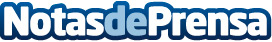 Urbegi Social Impact ofrece las claves para generar cohesión y sentimiento de pertenencia en comunidadesCrear comunidades digitales cohesivas y con un fuerte sentido de pertenencia es fundamental para el bienestar y el desarrollo de ecosistemas. La consultora de innovación Urbegi Social Impact comparte las estrategias que pueden transformar las comunidades en espacios de conexión y apoyo mutuoDatos de contacto:Laura MurilloComunicación946801934Nota de prensa publicada en: https://www.notasdeprensa.es/urbegi-social-impact-ofrece-las-claves-para Categorias: Nacional Comunicación País Vasco Emprendedores Digital http://www.notasdeprensa.es